Oración proyecto “vengan y vean” 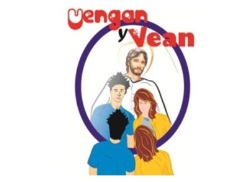 “FELIZ QUIEN TOME PARTE EN EL BANQUETE DEL REINO”ASAMBELA Dic / 2012Observar y compartir los que significa el símbolo del grupoLeer las citas propuestas.Compartir las preguntas Oración de acción de gracias para compartir en la asamblea. 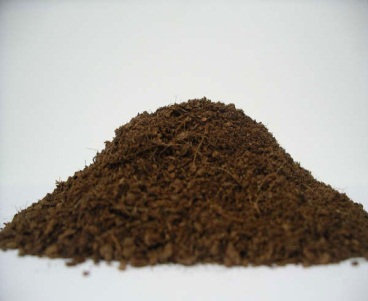 1. Símbolo:  TIERRA 2.Citas:Art 42   Vivimos y celebramos la EucaristíaCelebramos la Eucaristía, el banquete del Reino, en el que el Padre nos da a su Hijo y nos llena del Espíritu.  Nuestra vida va haciéndose Eucaristía al hacernos partícipes de la entrega de Jesús y de la transformación en Él de toda la realidad.  La celebración eucarística va configurando nuestra comunidad y da nuevo ardor a nuestra entrega por el Reino.  Participamos de ella diariamente en la medida de lo posible.  Mateo 13:18-23  el sembrador"Escuchen lo que significa la parábola del sembrador: Cuando alguno oye la palabra del reino y no la entiende, el maligno viene y arrebata lo que fue sembrado en su corazón. Ésta es la semilla sembrada junto al camino.  La semilla que cayó en terreno pedregoso se refiere a alguien que oye la palabra e inmediatamente la recibe con alegría.  Pero como no tienen raíz, duran poco tiempo. Cuando surgen problemas o persecución a causa de la palabra, en seguida se fuera.  La semilla que cayó entre espinos, se refiere a alguien que oye la palabra, pero las preocupaciones de esta vida y el engaño de la riqueza ahogan la palabra, y se hace infructuosa.  Pero la semilla que cayó en buena tierra, se refiere a alguien que oye la palabra y la entiende. Este es el que produce una cosecha, produciendo varias veces cien, sesenta o treinta lo que se había sembrado.3. Preguntas para compartir-¿Qué nos dice las  citas bíblica y de las constituciones? -Comparar las citas con la experiencia vivida este año.-El Capítulo nos pide vivir en mesa compartida con los excluidos y empobrecidos,   ¿cuál ha sido nuestra experiencia desde la invitación a compartir la mesa?4.Para finalizar este momento de  oración expresar una acción de gracias por grupo, que será compartida en la asambleas. Escribir la oración en una hoja, que luego se  pegará en un muralTODO POR JESÙS